にいがたアスリートキャリアフォーラム2021＆オンライン参加申込書　【公共・団体用】１　出席者氏名　　＊１月26日（火）・2月3日（水）の事前相談会参加希望の方はチェックをしてください。２　フォーラムをどこで知りましたか？　　以下該当箇所にチェックをしてください。（複数回答可）３　参加理由についてお聞かせください　（複数回答可）４　通信欄　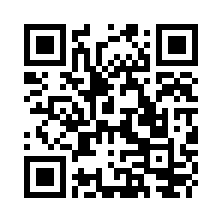 にいがたアスリートキャリアフォーラム2021＆オンライン　アスリート申込書【競技団体・教育機関用】選手情報記入欄　＊ 連絡先の記入は任意ですが、携帯電話番号かEメールのいずれかを記入ください。＊ 参加希望アスリートは、別紙２－１「にいがたアスリートキャリアフォーラム2021＆オンライン参加申込書」の提出が必要になります。本人が申し込む場合は下記QRコード申込フォームをご利用ください。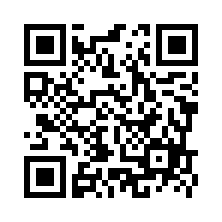 にいがたアスリートキャリアフォーラム2021＆オンライン参加申込書【アスリート記入用】団体名所在地　〒　　　　　－※協議会会員は未記入可連絡電話番号Eメールアドレス別紙１－２氏　名部署役職名＊事前相談会①1/26 　②2/3備考□ 参加する　（□①　□②）□ 参加する　（□①　□②）□ 参加する　（□①　□②）□ 協議会案内　　□ HP（□協議会　□県スポーツ協会　□その他）　□ SNS（Facebook等）　□ 紹介□ 会議等での告知　□DM　□メール　□ 配置リーフレット　□ 新聞報道等　　□その他□ アスリートの採用を検討　　□アスリートの採用が可能かどうか検討　　□ アスリートと交流希望□ 参加者と交流希望　□ 協議会会員　 □ 協議会活動に関心　□紹介社内推薦 　□フォーラム全体に関心□ オンライン参加　　□ プログラムに関心（□事例発表　□アスリート紹介　□フリートーク）□その他申込期日：令和３年 １月2９日（金）　送付先：新潟県社会人スポーツ推進協議会事務局　徳永　TEL：025‐287‐8600　FAX：025‐287‐8601　Eメール：info@niigata-shaspo.jp申込フォーム： https://forms.gle/emfYMsRHkuu5KvRw8 　（Googleフォーム）別紙２-１団体・学校名連絡先電話連絡担当者所属・役職名Eメールアドレス氏名所属　学年現住所（都道府県）競技種目携帯電話メールアドレス　（PC受信可に限る）メールアドレス　（PC受信可に限る）本人への直接連絡の可否記入例社スポ　花子○○大学　３年東京都陸上競技　100ｍ記入例090-1111-1111Hanako.shaspo@taikyo.jpHanako.shaspo@taikyo.jp□連絡可１１□ 連絡可２２□ 連絡可３３□ 連絡可４４□ 連絡可申込締切：令和3年1月29日（金）　送付先：新潟県社会人スポーツ推進協議会事務局　徳永　TEL：025‐287‐8600　FAX：025‐287‐8601　Eメール：info@niigata-shaspo.jp申込フォーム：　https://forms.gle/LvervkGkHTvf5buW9　（Googleフォーム）別紙２-２確認事項※当てはまるものを□にチェックをしてください。□新潟県内企業に就職を希望、もしくは検討中　 □競技スポーツを継続中　□年齢は35歳以下□就職後も競技スポーツの継続を希望　□（指導者の方）競技団体代表者等の推薦を得ることが可能※当てはまるものを□にチェックをしてください。□新潟県内企業に就職を希望、もしくは検討中　 □競技スポーツを継続中　□年齢は35歳以下□就職後も競技スポーツの継続を希望　□（指導者の方）競技団体代表者等の推薦を得ることが可能※当てはまるものを□にチェックをしてください。□新潟県内企業に就職を希望、もしくは検討中　 □競技スポーツを継続中　□年齢は35歳以下□就職後も競技スポーツの継続を希望　□（指導者の方）競技団体代表者等の推薦を得ることが可能※当てはまるものを□にチェックをしてください。□新潟県内企業に就職を希望、もしくは検討中　 □競技スポーツを継続中　□年齢は35歳以下□就職後も競技スポーツの継続を希望　□（指導者の方）競技団体代表者等の推薦を得ることが可能ふりがなふりがな氏名氏名現所属先（大学学年・勤務先）現所属先（大学学年・勤務先）現住所現住所〒※最寄駅：　　　　　　　　　　　線　　　　　　　　　　　駅　　　　　　〒※最寄駅：　　　　　　　　　　　線　　　　　　　　　　　駅　　　　　　〒※最寄駅：　　　　　　　　　　　線　　　　　　　　　　　駅　　　　　　電話番号電話番号Eメール出身地出身地（　　　　　　　　　）都道府県　　出身出身中学　（　　　　　　　　　　　　　　　　　　　　）中学校出身高校　（　　　　　　　　　　　　　　　　　　　　）高等学校出身大学　（　　　　　　　　　　　　　　　　　　　　）大学（　　　　　　　　　）都道府県　　出身出身中学　（　　　　　　　　　　　　　　　　　　　　）中学校出身高校　（　　　　　　　　　　　　　　　　　　　　）高等学校出身大学　（　　　　　　　　　　　　　　　　　　　　）大学（　　　　　　　　　）都道府県　　出身出身中学　（　　　　　　　　　　　　　　　　　　　　）中学校出身高校　（　　　　　　　　　　　　　　　　　　　　）高等学校出身大学　（　　　　　　　　　　　　　　　　　　　　）大学競技種目競技種目主な競技活動実績主な競技活動実績①②①②①②自己アピールや特技・資格等（100字程度）自己アピールや特技・資格等（100字程度）希望勤務条件（職種や時間等）※複数選択可希望勤務条件（職種や時間等）※複数選択可職種：□事務職　□営業職　□建築・土木　□販売・サービス　□ IT・技術系□問わない　□未定・検討中　□その他（　　　　　　　　　　　　　　　　　　　　　　　　）時間：□８時間（通常）　□規定に従う　　□（　　）時間程度を希望　残業：□可　□不可　□時期により可　□練習に間に合えば可勤務日：□週５日　□週３～４日　□週１日　□規定に従う　□その他（　　　　 　　　　　　）その他の希望　（　　　　　　　　　　　　　　　　　　　　　　　　　　　　　　　　　　　　　　　　　　　）職種：□事務職　□営業職　□建築・土木　□販売・サービス　□ IT・技術系□問わない　□未定・検討中　□その他（　　　　　　　　　　　　　　　　　　　　　　　　）時間：□８時間（通常）　□規定に従う　　□（　　）時間程度を希望　残業：□可　□不可　□時期により可　□練習に間に合えば可勤務日：□週５日　□週３～４日　□週１日　□規定に従う　□その他（　　　　 　　　　　　）その他の希望　（　　　　　　　　　　　　　　　　　　　　　　　　　　　　　　　　　　　　　　　　　　　）職種：□事務職　□営業職　□建築・土木　□販売・サービス　□ IT・技術系□問わない　□未定・検討中　□その他（　　　　　　　　　　　　　　　　　　　　　　　　）時間：□８時間（通常）　□規定に従う　　□（　　）時間程度を希望　残業：□可　□不可　□時期により可　□練習に間に合えば可勤務日：□週５日　□週３～４日　□週１日　□規定に従う　□その他（　　　　 　　　　　　）その他の希望　（　　　　　　　　　　　　　　　　　　　　　　　　　　　　　　　　　　　　　　　　　　　）就職活動について就職活動について□会社説明会に参加　　□インターンシップ経験　□ネットで調べている　□大学キャリアセンターに相談　□その他（　　　　　　　　　　　　）　　□していない□会社説明会に参加　　□インターンシップ経験　□ネットで調べている　□大学キャリアセンターに相談　□その他（　　　　　　　　　　　　）　　□していない□会社説明会に参加　　□インターンシップ経験　□ネットで調べている　□大学キャリアセンターに相談　□その他（　　　　　　　　　　　　）　　□していない個人情報取扱いについて個人情報取扱いについて＊下記に承諾をお願いいたします。（チェックしてください）□ 上記内容の一部を当日配布する資料に掲載することを承諾します。　　　（氏名、所属先、出身地、競技種目、競技実績、自己アピール。希望条件）□ 今後の（公財）新潟県スポーツ協会及び新潟県社会人スポーツ推進協議会の雇用支援関係等のイベント案内に使用することを承諾します。□ 現住所、電話番号、Eメールの情報は本協議会事務局のみの扱いとします。□　提供した写真を当日配布資料とプレゼンテーションでの使用を承諾します。□　当日撮影した写真を当協議会facebookや会報誌への掲載をする場合があります。＊下記に承諾をお願いいたします。（チェックしてください）□ 上記内容の一部を当日配布する資料に掲載することを承諾します。　　　（氏名、所属先、出身地、競技種目、競技実績、自己アピール。希望条件）□ 今後の（公財）新潟県スポーツ協会及び新潟県社会人スポーツ推進協議会の雇用支援関係等のイベント案内に使用することを承諾します。□ 現住所、電話番号、Eメールの情報は本協議会事務局のみの扱いとします。□　提供した写真を当日配布資料とプレゼンテーションでの使用を承諾します。□　当日撮影した写真を当協議会facebookや会報誌への掲載をする場合があります。＊下記に承諾をお願いいたします。（チェックしてください）□ 上記内容の一部を当日配布する資料に掲載することを承諾します。　　　（氏名、所属先、出身地、競技種目、競技実績、自己アピール。希望条件）□ 今後の（公財）新潟県スポーツ協会及び新潟県社会人スポーツ推進協議会の雇用支援関係等のイベント案内に使用することを承諾します。□ 現住所、電話番号、Eメールの情報は本協議会事務局のみの扱いとします。□　提供した写真を当日配布資料とプレゼンテーションでの使用を承諾します。□　当日撮影した写真を当協議会facebookや会報誌への掲載をする場合があります。写真送付について写真送付について資料とプレゼンに使用する写真をお送りください。（正面向き１枚、競技２、３枚）動画を提供いただく場合があります。送り先：下記メールアドレスにお送りください。資料とプレゼンに使用する写真をお送りください。（正面向き１枚、競技２、３枚）動画を提供いただく場合があります。送り先：下記メールアドレスにお送りください。資料とプレゼンに使用する写真をお送りください。（正面向き１枚、競技２、３枚）動画を提供いただく場合があります。送り先：下記メールアドレスにお送りください。申込締切：令和3年1月29日（金）　〒950-0933　新潟市中央区清五郎67-12デンカビッグスワンスタジアム内（公財）新潟県スポーツ協会内　新潟県社会人スポーツ推進協議会事務局　徳永　TEL：025‐287‐8600　FAX：025‐287‐8601　Eメール：　info@niigata-shaspo.jp申込フォーム：　https://forms.gle/LvervkGkHTvf5buW9　（Googleフォーム）